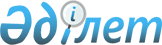 "Қазақстандық келісім-шарт агенттігі" акционерлік қоғамының кейбір мәселелеріҚазақстан Республикасы Үкіметінің 2009 жылғы 20 ақпандағы N 201 қаулысы

      Қазақстан Республикасының Үкіметі ҚАУЛЫ ЕТЕДІ: 



      1. Қазақстан Республикасы Қаржы министрлігінің Мемлекеттік мүлік және жекешелендіру комитеті заңнамада белгіленген тәртіппен: 



      1) "Қазақстандық келісім-шарт агенттігі" акционерлік қоғамы акцияларының мемлекеттік пакетін иелену мен пайдалану құқықтарын Қазақстан Республикасы Энергетика және минералдық ресурстар министрлігіне берсін; 



      2) осы қаулының 1-тармағынан туындайтын қажетті шараларды қабылдасын. 



      2. Қоса беріліп отырған Қазақстан Республикасы Үкіметінің кейбір шешімдеріне енгізілетін толықтырулар мен өзгерістер бекітілсін. 



      3. Осы қаулы қол қойылған күнінен бастап қолданысқа енгізіледі.      Қазақстан Республикасының 

      Премьер-Министрі                                   К. Мәсімов Қазақстан Республикасы 

Үкіметінің     

2009 жылғы 20 ақпандағы 

N 201 қаулысымен  

бекітілген      

Қазақстан Республикасы Үкіметінің кейбір шешімдеріне енгізілетін толықтырулар мен өзгерістер 

      1. "Республикалық меншіктегі ұйымдар акцияларының мемлекеттік пакеттері мен мемлекеттік үлестеріне иелік ету және пайдалану жөніндегі құқықтарды беру туралы" Қазақстан Республикасы Үкіметінің 1999 жылғы 27 мамырдағы N 659 қаулысында: 

      көрсетілген қаулыға қосымшада: 

      "Қазақстан Республикасының Энергетика және минералдық ресурстар министрлігіне" деген бөлім мынадай мазмұндағы реттік нөмірі 20-6-жолмен толықтырылсын: 

      "20-6. "Қазақстандық келісім-шарт агенттігі" АҚ; 

      "Қазақстан Республикасы Индустрия және сауда министрлігінің Өнеркәсіп комитетіне" деген бөлімде: 

      реттік нөмірі 289-жол алынып тасталсын. 



      2. Күші жойылды - ҚР Үкіметінің 2010.05.20 № 454 Қаулысымен.

      3. Күші жойылды - ҚР Үкіметінің 19.09.2014 № 995 қаулысымен.

      4. Күші жойылды - ҚР Үкіметінің 28.08.2015 № 683 қаулысымен.
					© 2012. Қазақстан Республикасы Әділет министрлігінің «Қазақстан Республикасының Заңнама және құқықтық ақпарат институты» ШЖҚ РМК
				